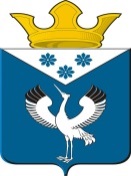 Российская ФедерацияСвердловская областьГлава муниципального образованияБаженовское сельское поселениеПОСТАНОВЛЕНИЕот 02.04.2018г.                                                  с. Баженовское                                          № 27О внесении изменений в план мероприятий по Муниципальной программе «Социально-экономическое развитие муниципального образования Баженовское сельское поселение» на 2015-2020 годы         В соответствии с Бюджетным кодексом Российской Федерации, Постановлением Главы муниципального образования Баженовское сельское поселение от 22.11.2013 г. № 162 «О порядке формирования и реализации муниципальных программ муниципального образования Баженовское сельское поселение» (в редакции от 10.12.2014), ПОСТАНОВЛЯЮ:1.Внести следующие изменения в план мероприятий по Муниципальной программе «Социально-экономическое развитие муниципального образования Баженовское сельское поселение» на 2015-2020 годы:В подпрограмме «Повышение эффективности управления муниципальной собственностью в муниципальном образовании Баженовское сельское поселение»: название мероприятия № 7 «Разработка, оформление и внесение изменений в генеральный план поселения, правила землепользования и застройки» изложить в следующей редакции: «Проведение работ по описанию местоположения границ территориальных зон и населенных пунктов, расположенных на территории муниципального образования Баженовское сельское поселение».2.Внести изменения в бюджетную смету.3.Контроль за исполнением настоящего Постановления возложить на ведущего специалиста администрации МО Баженовское сельское поселение Маслова С.А.Глава муниципального образования
Баженовское сельское поселение             ____________________ Л.Г. Глухих     